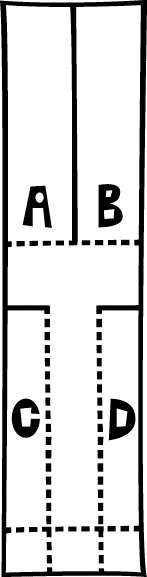 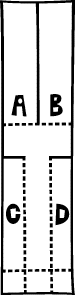 Cut along the solid lines then fold the dotted lines.  Add a paperclip (or similar) to the bottom of the spinner to add weight.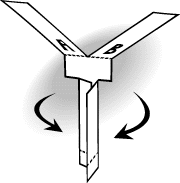 